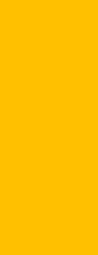 JOB POSTINGJob Title				Humanitarian Response Manager, UgandaReports to                                   	Country DirectorLocation				Kampala, UgandaStatus					Full Time Remuneration                                       CompetitiveWho is Water Mission?Water Mission is a rapidly growing Christian engineering nonprofit working to end the global water crisis by building safe water, sanitation, and hygiene solutions in developing nations and disaster areas. Guided by love, excellence, and integrity, we are driven to share clean, safe water and God’s love with all. To date, we have served more than 7 million people in 57 countries. Working at Water Mission is as much a calling as it is a career, and we are searching for people with the courage, passion, and drive to help us change the world. Humanitarian Response ManagerUnder the direction of the Country Director, the Humanitarian Response Manager is responsible for supervising and managing all staff and activities in the humanitarian/refugee sector. This includes s multi-sectoral approach in the management of construction, WASH, protection, health, training, community services, and performing engineering tasks within the country program following established standards and procedures. This critical position will coordinate the provision of services to refugees and build effective partnerships with a diversity of stakeholders, ranging from refugees to humanitarian partners, local communities, and government authorities. This position is responsible for successful project management, including timely achievement of all project deliverables according to the approved proposal and work plans and budget management. By applying sound management and leadership, this role will ensure that Water Mission programs in Uganda are implemented successfully according to Water Mission standards.Key Specific Duties and ResponsibilitiesStudy, embrace, advocate, and lead staff to understand and adhere to WM vision, mission, standards, and values (love, excellence, and integrity) in all areas of office and project operations.Maintain a strong Christian witness to colleagues, vendors, donors, beneficiaries, volunteers, and partner organizations.Work in a team environment to provide leadership, direction, and assistance for WASH Team Leaders, WASH officers, engineers, technicians, administrative personnel, and volunteers.Be a focal point for UNHCR engagement in West Nile.Lead the team to manage and implement multiple, simultaneous WASH projects in different locations to ensure all project activities are completed according to plan, budget, and quality.Supervise and provide technical support to the West Nile team throughout the planning and implementation of the projects’ response.Ensure daily monitoring of the quality of work activities and the progress of project/works implementation.Actively consult and involve beneficiaries, key informants, actors, partners, and stakeholders in our work. Maintain a dialogue with the other actors in the area in order to coordinate the activities.Ensure necessary liaison with local authorities and obtaining of required authorizations and permits.Review weekly, monthly, quarterly, and yearly reports from the field.Ensure high-quality project reports are submitted timely in order to track progress, measure impact, enhance accountability and inform future programming according to UNHCR requirements. Participate in proposal formulation and grant applications as guided by the Country Director.Review project financial reports on a monthly basis, and work with Finance Team to ensure accurate, timely preparation and submission of Financial Reports to the donor.Provide regular updates on progress and communicate any challenges and problems faced to the Country Director, propose solutions and action plans.Undertake any other duties that may be assigned, support the work in other areas of intervention as deemed necessary by the supervisor.Other duties as assigned.   Minimum Requirements, Education and Work ExperienceThe ideal candidate for the Humanitarian Response Manager should:Personal and growing relationship with Jesus Christ.Alignment with Water Mission’s Statement of Faith and Core Values of Love, Excellence, and Integrity.Alignment with the principles of servant leadership as embraced by Water Mission.Minimum BA/BS in Engineering, Development, International Relations, Management, or Social Sciences. An advanced degree is of added advantage.Previous work with development or relief organization in complex emergency situations and/or development settings, including refugees, returnees, displaced and/or war-affected populations.Minimum of 10 years of experience in a related role of which 5+ years of experience should be in Project Management.General technical knowledge of staff management, building community resilience, protection of civilians, human rights, health programming, WASH or education.Familiarity with private, UN, and multilateral donors; Previous work experience with INGOs a plus.General knowledge of protection, community resilience or social accountability models of governance, refugee issues, Human rights – technical knowledge in any or all of these sectors is an advantage.Experience in logistics, planning, procurement and management of field operations.Experience and/or knowledge of market-based approaches to resilience, development and economic recovery.Ability to work in high tension and high security risk situations and be able to adapt to rapidly changing contexts.Ability to maintain performance expectations in diverse cultural contexts, psychologically stressful environments, and physical hardship conditions with limited resources.Excellent analytical/problem-solving skills and detail-orientation.Excellent English communication skills (oral and written); Luo language skills a plus.Proven organizational skills and time management.Excellent computer skills, familiarity with MS Word, Lotus Notes, MS Excel and Power Point would be an added advantage.Advanced skills with office computer programs i.e. MS Office.Excellent verbal and written communications skills.Excellent analytical skills, project planning, monitoring, management, and report writing skills.NB: Please note that presentation of false academic documents and certification will lead to criminal prosecutionApplication InstructionPlease email your Application Letter – indicating your Curriculum Vitae including a list of referees, Educational Certificates and Testimonials, to; skiconco@steadmanglobal.com or info@steadmanglobal.com Applications for this position will be accepted until 2nd March 2022